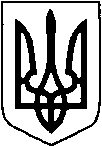 МАР’ЯНІВСЬКА СЕЛИЩНА РАДАЛУЦЬКОГО РАЙОНУ ВОЛИНСЬКОЇ ОБЛАСТІВОСЬМОГО СКЛИКАННЯПРОЄКТ  РІШЕННЯ     грудня 2022 року                 смт Мар’янівка                                    № 33/__Про затвердження розпорядженьселищного голови, виданих уміжсесійний періодВідповідно до ст. 26, 59 Закону України «Про місцеве самоврядування в Україні», заслухавши інформацію селищного голови Олега Басалика, селищна радаЗАТВЕРДИТИ розпорядження селищного голови, які видані в міжсесійний період:від 02 грудня 2022 року № 159-р «Про використання автомобіля»;від 08 грудня 2022 року № 163-р «Про надання згоди на співробітництво територіальних громад у сфері надання освітніх послуг»;Селищний головаЛюдмила Яцько